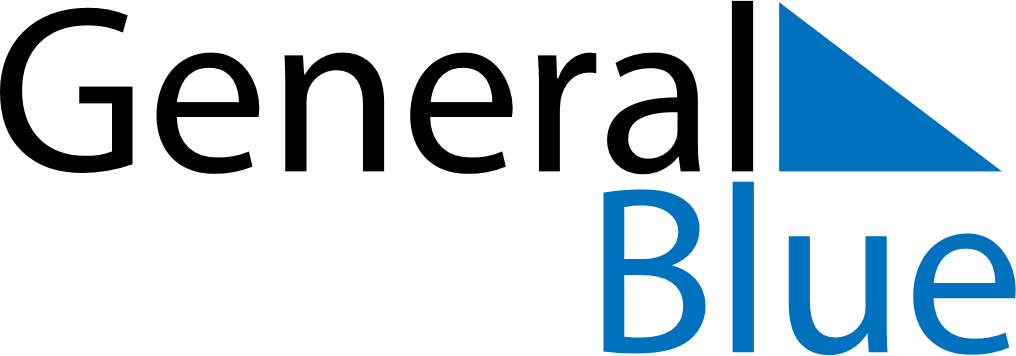 February 2203February 2203February 2203February 2203February 2203SundayMondayTuesdayWednesdayThursdayFridaySaturday12345678910111213141516171819202122232425262728